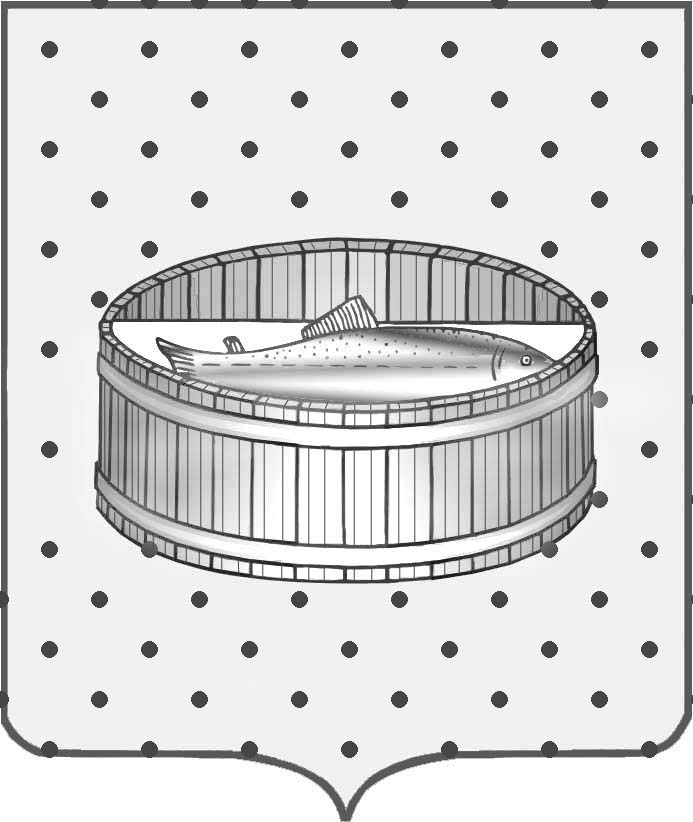 Ленинградская областьАдминистрацияЛужского муниципального районаПостановление	От  15 июля 2015 г.  №  1988	О внесении изменений 	в постановление от 10.12.2013 № 3870             В целях актуализации  мероприятий подпрограммы «Устойчивое развитие сельских территорий Лужского муниципального района Ленинградской области на 2014-2017 годы и на период до 2020 года» муниципальной программы «Развитие сельского хозяйства Лужского муниципального района на 2014-2020 годы», администрация Лужского муниципального района  п о с т а н о в л я е т:	1. Внести изменения в постановление администрации Лужского муниципального района от 10.12.2013 № 3870 «О муниципальной программе «Развитие сельского хозяйства Лужского муниципального района Ленинградской области на 2014-2020 годы» (далее – постановление):	1.1. Изложить в новой редакции (приложение к постановлению):	1.1.1. Паспорт муниципальной программы «Развитие сельского хозяйства Лужского муниципального района на 2014-2020 годы»; 	1.1.2. Паспорт подпрограммы «Устойчивое развитие сельских территорий Лужского муниципального района Ленинградской области на 2014-2017 годы и на период до 2020 года»; 	1.1.3. Приложение 1 к муниципальной программе «Развитие сельского хозяйства Лужского муниципального района на 2014-2020 годы».	1.1.4. Приложение 2 к муниципальной программе «Развитие сельского хозяйства Лужского муниципального района на 2014-2020 годы».	1.2. В разделе 2 «Цели, задачи и сроки реализации Программы» муниципальной программы «Развитие сельского хозяйства Лужского муниципального района на 2014-2020 годы» дополнить следующими пунктами:	1.2.1. Абзац «Целями Программы являются»: « - освобождение земель, расположенных на территории Лужского муниципального района от засоренности борщевиком Сосновского»;	1.2.2. Абзац «Для достижения указанных целей предусматривается решение следующих задач»: « - привлечение для реализации мероприятий по борьбе с борщевиком Сосновского максимального числа участников».	1.3. В разделе 4 «Ресурсное обеспечение муниципальной программы» муниципальной программы «Развитие сельского хозяйства Лужского муниципального района на 2014-2020 годы» абзац 3 читать в следующей редакции: «Общий объем финансирования подпрограммы «Устойчивое развитие сельских территорий Лужского муниципального района Ленинградской области на 2014-2017 годы и на период до 2020 года» составляет 895634,1 тыс. руб., в том числе:- средства федерального бюджета – 57688,8 тыс. руб.;- средства областного бюджета – 762991,8 тыс. руб.;- средства местного бюджета (муниципального района и сельских поселений) – 25774,7 тыс. руб.;- средства внебюджетных источников – 49178,8 тыс. руб».	1.4.  Раздел 2 «Основные цели и задачи Подпрограммы» подпрограммы «Устойчивое развитие сельских территорий Лужского муниципального района Ленинградской области на 2014-2017 годы и на период до 2020 года» муниципальной программы «Развитие сельского хозяйства Лужского муниципального района на 2014-2020 годы» дополнить следующими пунктами:	1.4.1. 1 абзац:  « - освобождение земель, расположенных на территории Лужского муниципального района от засоренности борщевиком Сосновского»;	1.4.2.  2 абзац: « - привлечение для реализации мероприятий по борьбе с борщевиком Сосновского максимального числа участников».	1.5. В раздел «Мероприятия Подпрограммы» подпрограммы «Устойчивое развитие сельских территорий Лужского муниципального района Ленинградской области на 2014-2017 годы и на период до 2020 года» муниципальной программы «Развитие сельского хозяйства Лужского муниципального района на 2014-2020 годы» внести следующие изменения:	1.5.1. Подраздел 2. Основное мероприятие «Комплексное обустройство населенных пунктов, расположенных в сельской местности, объектами социальной и инженерной инфраструктуры» дополнить пунктом:                    « Мероприятие 2.7. «Координация работы участников мероприятий по борьбе с борщевиком Сосновского». Освобождение земель, расположенных на территории Лужского муниципального района от засоренности борщевиком Сосновского, привлечение к реализации мероприятия не менее 4 участников ежегодно. Проведение разъяснительной работы по борьбе с борщевиком Сосновского путем размещения информационных материалов в СМИ и на информационных стендах»;	1.5.2. Добавить подраздел 5 «Основное мероприятие «Мероприятия по строительству, реконструкции, капитальному ремонту и ремонту автомобильных дорог, связывающих объекты сельскохозяйственного назначения между собой и (или) дорогами общего пользования».	1.6.  В разделе  «Объемы и источники финансирования Подпрограммы» подпрограммы «Устойчивое развитие сельских территорий Лужского муниципального района Ленинградской области на 2014-2017 годы и на период до 2020 года»  муниципальной программы «Развитие сельского хозяйства Лужского муниципального района на 2014-2020 годы» абзац 2 читать в следующей редакции: «Общий объем финансирования составляет 895634,1 тыс. руб., в том числе:- средства федерального бюджета – 57688,8 тыс. руб.;- средства областного бюджета – 762991,8 тыс. руб.;- средства местного бюджета (муниципального района и сельских поселений)  25774,7 тыс. руб.;- средства внебюджетных источников - 49178,8 тыс. руб».	2. Разместить (опубликовать) постановление на официальном сайте администрации Лужского муниципального района.	3. Постановление вступает в силу со дня его официального  опубликования.	4. Контроль за исполнением постановления возложить на исполняющего обязанности первого заместителя главы администрации Лужского муниципального района Годова С.А.Глава администрацииЛужского муниципального района					О.М. МалащенкоРазослано: отд. АПК – 3 экз., ОБУ, КФ, ОАРиП – 2 экз., прокуратура.Приложение к постановлению администрацииот 15.07.2015 № 1988ПАСПОРТмуниципальной программы «Развитие сельского хозяйства Лужского муниципального района на 2014-2020 годы». ПАСПОРТмуниципальной программы «Устойчивое развитие сельских территорийЛужского муниципального района Ленинградской области
на 2014-2017 годы и на период до 2020 года»Приложение 1к муниципальной программе "Развитие сельского хозяйства Лужского муниципального района на 2014-2020 годы"Прогнозные значения показателей реализации муниципальной программы «Развитие сельского хозяйства  Лужского муниципального района на 2014 - 2020 годы»5. Основное мероприятие «Мероприятия по строительству, реконструкции, капитальному ремонту и ремонту автомобильных дорог, связывающих объекты сельскохозяйственного назначения между собой и (или) дорогами общего пользования»Строительство, реконструкция, капитальный ремонт и ремонт автомобильных дорог, связывающих объекты сельскохозяйственного назначения между собой и(или) с дорогами общего пользования.Администрации муниципальных образований участвуют в комиссионном обследовании автомобильных дорог, связывающих объекты сельскохозяйственного назначения между собой и (или) с дорогами общего пользования, с целью определения объема работ, согласовывают справку-расчет субсидии на возмещение части затрат на строительство, реконструкцию, капитальный ремонт и ремонт указанных автомобильных дорог;Наименование Программы«Развитие сельского хозяйства Лужского муниципального района на 2014-2020 годы» (далее – Программа)Ответственный исполнительОтдел агропромышленного комплекса администрации Лужского муниципального районаСоисполнители ПрограммыГБУ ЛО "СББЖ Лужского района"; МУ «Единая служба заказчика»; комитет   образования; отдел молодежной политики, спорта и культуры; отдел архитектуры и градостроительства; отдел транспорта, связи и коммунального хозяйства; сектор по жилищной политике.Участники ПрограммыСельскохозяйственные предприятия; администрации городских и сельских поселений; крестьянские (фермерские) хозяйства; граждане, ведущие личное подсобное хозяйство; индивидуальные предприниматели, занятые сельскохозяйственным  производством;  сельскохозяйственные потребительские кооперативы;  садоводческие, огороднические и дачные некоммерческие объединения.Подпрограммы ПрограммыПодпрограмма «Развитие агропромышленного комплекса Лужского муниципального района Ленинградской области на 2014-2020 годы»; Подпрограмма «Устойчивое развитие сельских территорий Лужского муниципального района Ленинградской области на 2014-2017 годы и на период до 2020 года».Программно-целевые инструменты ПрограммыМуниципальная программа «Развитие сельского хозяйства Лужского муниципального района на 2014-2020 годы»:- «Развитие агропромышленного комплекса Лужского муниципального района Ленинградской области на 2014-2020 годы»; - «Устойчивое развитие сельских территорий Лужского муниципального района Ленинградской области на 2014-2017 годы и на период до 2020 года».Цели Программы - увеличение вклада агропромышленного комплекса в экономику района;-повышение конкурентоспособности продукции, производимой в агропромышленном комплексе Лужского муниципального района;- укрепление позиций организаций агропромышленного комплекса на региональном продовольственном рынке;- повышение устойчивости развития сельских территорий;- рациональное использование и воспроизводство природного потенциала района;- освобождение земель, расположенных на территории Лужского муниципального района от засоренности борщевиком Сосновского. Задачи Программы - стимулирование роста производства сельскохозяйственной продукции; - создание условий для развития малых форм хозяйствования;- создание условий для воспроизводства почвенного плодородия; - создание предпосылок для диверсификации сельской экономики, повышения занятости, уровня и качества жизни сельского населения;- привлечение для реализации мероприятий по борьбе с борщевиком Сосновского максимального числа участников.Целевые индикаторы и показателиПрограммы- производство продукции сельского хозяйства в хозяйствах всех категорий;- производство продукции растениеводства;- производства продукции животноводства;- среднемесячная номинальная заработная плата в сельском хозяйстве (по сельскохозяйственным организациям, не относящимся к субъектам малого предпринимательства), рублей;- выполнение плана по числу участников мероприятий по борьбе с борщевиком Сосновского;- выполнение плана по количеству информационных материалов, размещенных в СМИ, на официальном сайте администрации Лужского муниципального района, на информационных стендах.Количественные значения показателей приведены в приложении 1.Сроки реализации Программы2014-2020 годыОбъемы и источники финансирования программыОбщий объем ресурсного обеспечения реализации Программы составляет 1 037 138,1 тысячи рублей  (приложение 2)в том числе на реализацию:- на реализацию подпрограммы «Развитие агропромышленного комплекса Лужского муниципального района Ленинградской области на 2014-2020 годы» - 141504 тысячи рублей.Объем ресурсного обеспечения реализации Подпрограммы всего по годам:В том числе:- за счет средств бюджета Лужского муниципального района по годам составит:  - за счет субвенций из бюджета Ленинградской области по годам составит: - на реализацию подпрограммы «Устойчивое развитие сельских территорий Лужского муниципального района Ленинградской области на 2014-2017 годы и на период до 2020 года» - 895634,1 тысячи рублей.Объем ресурсного обеспечения реализации Подпрограммы всего по годам:В том числе:- за счет средств федерального бюджета по годам составит – 57 688,8 тыс.руб.:- за счет средств областного бюджета по годам составит – 762 991,8 тыс.руб.:- за счет средств местного бюджета (сельских поселений)  по годам составит – 25 774,7 тыс.руб.:- за счет средств внебюджетных источников по годам составит – 49 178,8 тыс.руб.:Ожидаемые конечные результаты реализации программы- увеличение производства продукции сельского хозяйства в хозяйствах всех категорий в 2020 году по отношению к 2013 году (оценка) на15%; - увеличение уровня заработной платы в сельском хозяйстве к 2020 году на 60%;- увеличение налоговых поступлений в бюджетную систему за период реализации программы в 1,5  раза;- привлечение к реализации мероприятий по борьбе с борщевиком Сосновского – не менее 10 участников;- количество информационных материалов, размещенных в СМИ, на официальном сайте администрации Лужского муниципального района, на информационных стендах – не менее 15.Наименование Подпрограммы «Устойчивое развитие сельских территорий Лужского муниципального района Ленинградской области на 2014 – 2017 годы и на период до 2020 года»Основание для разработкираспоряжения  Правительства  Российской Федерации от 30 ноября 2010 г. № 2036-р и от 8 ноября 2012 г. № 2071-р, постановление Правительства Российской Федерации от     №   «Об утверждении федеральной целевой программы «Устойчивое развитие сельских территорий на 2014-2017 годы и на период до 2020 года»Участники ПодпрограммыМУ «Единая служба заказчика»;  комитет образования; отдел молодежной политики, спорта и культуры; отдел архитектуры и градостроительства; отдел транспорта, связи и коммунального хозяйства; сектор по жилищной политике; администрации городских и сельских поселений.Цели Подпрограммыдолговременное, экономически эффективное развитие сельских территорий и сохранение окружающей среды для будущих поколений;расширение сферы занятости и доходов сельского населения на основе стимулирования инвестиционной активности в агропромышленном комплексе Лужского муниципального района;содействие созданию высокотехнологичных рабочих мест на   сельских территориях Лужского муниципального района;создание комфортных условий жизнедеятельности в сельской местности Лужского муниципального района;развитие гражданского общества в сельской местности, активизация участия граждан проживающих на сельских территориях Лужского муниципального района в решение вопросов местного значения;формирование позитивного отношения к селу и сельскому образу жизни в Лужском муниципальном районе;- освобождение земель, расположенных на территории Лужского муниципального района от засоренности борщевиком Сосновского.Задачи Подпрограммыдиверсификация сельской экономики с целью повышение уровня и занятости сельского населения Лужского муниципального района;становление благоприятной социальной среды и повышение уровня жизни сельского населения Лужского муниципального района;закрепление на сельских территориях Лужского муниципального района молодых семей;удовлетворение потребностей сельского населения, в том числе молодых семей и молодых специалистов, в благоустроенном жилье;повышение уровня и качества инженерного обустройства сельских поселений Лужского муниципального района, создание благоприятных инфраструктурных условий для развития агропромышленного комплекса;реализация общественно значимых проектов в интересах сельских жителей Лужского муниципального района с помощью грантовой поддержки;поощрение и популяризация достижений в сфере сельского развития;привлечение для реализации мероприятий по борьбе с борщевиком Сосновского максимального числа участников.Важнейшие целевые индикаторы Подпрограммы-  ввод (приобретение)  жилья для сельских граждан,   проживающих в Лужском муниципальном районе, в том числе                1275  кв. м  для молодых семей и молодых специалистов;ввод в эксплуатацию трех  фельдшерско-акушерских пунктов; ввод в эксплуатацию трех плоскостных спортивных сооружений общей площадью  3436 кв.м;ввод в эксплуатацию одного учреждения культурно-досугового типа  на 150 мест;ввод в эксплуатацию  распределительных газовых сетей;ввод в эксплуатацию  локальных  водопроводов; -    реализация  одного проекта комплексного обустройства площадок под компактную жилищную застройку;-   реализация 7 проектов грантовой поддержки местных инициатив сельских  граждан, проживающих в сельской местности Лужского муниципального района;-  реализация 7 проектов по популяризации достижений в сельском развитии Лужского муниципального района;- создание 85 новых рабочих мест на сельских территориях  Лужского муниципального района ;- выполнение плана по числу участников мероприятий по борьбе с борщевиком Сосновского;- выполнение плана по количеству информационных материалов, размещенных в СМИ, на официальном сайте администрации Лужского муниципального района, на информационных стендах.Сроки и этапы реализации Подрограммы2014-2020 годыI этап – 2014-2017 годы;II этап – 2018-2020 годы.Объемы и источники финансирования ПодпрограммыОбщий объем финансирования Подпрограммы составляет 895634,1 тыс. рублей, в том числе:- средства федерального бюджета – 57688,8 тыс. рублей;- средства областного бюджета -  762991,8 тыс. рублей;- средства местного бюджета (сельских поселений) –  25774,7 тыс. рублей;- средства внебюджетных источников – 49178,8 тыс. рублей.Ожидаемые результаты реализации Подпрограммы и показатели ее социально-экономической эффективности- улучшение жилищных условий 38 сельских семей, в том числе 15 молодых семей и молодых специалистов;- увеличение коэффициента рождаемости сельского населения Лужского муниципального района на 0,3 ‰ и уменьшение смертности – на 1,1 ‰;- увеличение охвата сельского населения муниципального района фельдшерско-акушерскими пунктами на 1950 человек;- увеличение численности сельского населения муниципального района, обеспеченного плоскостными спортивными сооружениями на 1750 человек;- увеличение охвата сельского населения муниципального района культурно-досуговыми учреждениями – 1010 человек;повышение уровня газификации жилых домов (квартир) сетевым газом с 20%  до 60 %;- повышение увеличение уровня обеспеченности населения питьевой водой с 50 % до 70 %;- привлечение к реализации мероприятий по борьбе с борщевиком Сосновского – не менее 10 участников;- количество информационных материалов, размещенных в СМИ, на официальном сайте администрации Лужского муниципального района, на информационных стендах – не менее 15.№Наименование показателяЕдиницы измеренияЗначение показателейЗначение показателейЗначение показателейЗначение показателейЗначение показателейЗначение показателейЗначение показателейЗначение показателейЗначение показателей№Наименование показателяЕдиницы измерения2012 год - отчетный2013 год оценка2014 год - первый2015 год2016 год2017 год2018 год2019 год2020 год1.Производство продукции растениеводства в хозяйствах всех категорий:тонн1.1зерно (в весе после доработки) 1555816898172021754617616176871777517846179181.2картофель3240926777268842693826992271042710027154271541.3овощи, всего8166841184958580858086668753884089282.Среднемесячная номинальная заработная плата в сельском хозяйстве (по сельскохозяйственным организациям, не относящимся к субъектам малого предпринимательства)рублей1565916755179271918220525219622349925144269043.Налоговые поступления в бюджетную системутыс. руб.6085461462651506905973202775948225088008941684.Производство скота и птицы на убой в хозяйствах всех категорий (в живом весе) всех видовтонн5794582490009500960097001000012000150005.Производство молока в хозяйствах всех категорийтонн4156233329339963467635161357243686737162380176.Производство яицтыс. шт.2731274027502760277027802790280028107.Достижение уровня обеспеченности садоводческих некоммерческих объединений инфраструктурой%--515253545556578.Ввод (приобретение) жилья для граждан, проживающих в сельских поселениях - всегокв.м--4304504655105255325909.в том числе для молодых семей и молодых специалистовкв.м--15016518018019519521010.Ввод в эксплуатацию фельдшерско-акушерских пунктов ед.--11----111.Ввод в эксплуатацию плоскостных спортивных сооруженийкв. м--968968--150012.Ввод в эксплуатацию учреждений культурно-досугового типамест-150-----13.Ввод в эксплуатацию распределительных газовых сетей км4,0 4,08,08,08,08,010,014.Уровень газификации жилищного фонда %2030404043506015.Строительство локальных водопроводов км-1,511,42,02,02,02,016.Уровень обеспечения населения питьевой водой %5054676770707017.Количество населенных пунктов, в которых реализованы проекты комплексного обустройстваед.--1----18.Количество созданных рабочих местед.57111215161919.Количество реализованных проектов местных инициативед.111111120.Количество проведенных мероприятийед.111111121.Число участников реализации мероприятий по борьбе с борщевиком Сосновскогоед.4444422.Количество информационных материалов, размещенных в СМИ, на официальном сайте администрации Лужского муниципального района, на информационных стендахед.1515151515Приложение 2к муниципальной программе "Развитие сельского хозяйства Лужского муниципального района на 2014-2020 годы" к муниципальной программе "Развитие сельского хозяйства Лужского муниципального района на 2014-2020 годы" к муниципальной программе "Развитие сельского хозяйства Лужского муниципального района на 2014-2020 годы" к муниципальной программе "Развитие сельского хозяйства Лужского муниципального района на 2014-2020 годы" к муниципальной программе "Развитие сельского хозяйства Лужского муниципального района на 2014-2020 годы" Прогноз ресурсного обеспечения реализации мероприятий подпрограммы "Развитие агропромышленного комплекса Лужского муниципального района Ленинградской области на 2014-2020 годы", тыс. руб.Прогноз ресурсного обеспечения реализации мероприятий подпрограммы "Развитие агропромышленного комплекса Лужского муниципального района Ленинградской области на 2014-2020 годы", тыс. руб.Прогноз ресурсного обеспечения реализации мероприятий подпрограммы "Развитие агропромышленного комплекса Лужского муниципального района Ленинградской области на 2014-2020 годы", тыс. руб.Прогноз ресурсного обеспечения реализации мероприятий подпрограммы "Развитие агропромышленного комплекса Лужского муниципального района Ленинградской области на 2014-2020 годы", тыс. руб.Прогноз ресурсного обеспечения реализации мероприятий подпрограммы "Развитие агропромышленного комплекса Лужского муниципального района Ленинградской области на 2014-2020 годы", тыс. руб.Прогноз ресурсного обеспечения реализации мероприятий подпрограммы "Развитие агропромышленного комплекса Лужского муниципального района Ленинградской области на 2014-2020 годы", тыс. руб.Прогноз ресурсного обеспечения реализации мероприятий подпрограммы "Развитие агропромышленного комплекса Лужского муниципального района Ленинградской области на 2014-2020 годы", тыс. руб.Прогноз ресурсного обеспечения реализации мероприятий подпрограммы "Развитие агропромышленного комплекса Лужского муниципального района Ленинградской области на 2014-2020 годы", тыс. руб.Прогноз ресурсного обеспечения реализации мероприятий подпрограммы "Развитие агропромышленного комплекса Лужского муниципального района Ленинградской области на 2014-2020 годы", тыс. руб.Прогноз ресурсного обеспечения реализации мероприятий подпрограммы "Развитие агропромышленного комплекса Лужского муниципального района Ленинградской области на 2014-2020 годы", тыс. руб.Наименование мероприятия2013 год (оценка)2014 год2015 год2016 год2017 год2018 год2019 год2020 годИтого 
2014-2020Наименование мероприятия2013 год (оценка)2014 год2015 год2016 год2017 год2018 год2019 год2020 годИтого 
2014-2020Поддержка развития сельскохозяйственного производства, всего9 75014 016173001845419350203002135022450133220за счет средств бюджета Лужского муниципального района:975014016148001570416600175501860019700116970сельскохозяйственных организаций9 25013 38214 30015 20416 10017 05018 10019 200113336крестьянских (фермерских) хозяйств2003342002002002002002001 534личных подсобных хозяйств граждан3003003003003003003003002 100за счет субвенций из бюджета Ленинградской области:25002750275027502750275016250крестьянские (фермерские) хозяйства, личные подсобные хозяйства граждан 25002750275027502750275016250Предоставление грантов в форме субсидий на поддержку агропромышленного комплекса 2893693693693693693692503Поддержка развития инфраструктуры садоводческих, огороднических и дачных некоммерческих объединений2343003503504004004002 434Организация и проведение ярмарок, конкурсов, выставок и съезда передовиков7504614314314814815315313347Итого по всем мероприятиям Программы10 50015 00018 40019 60420 55021 550 22 65023 750141504